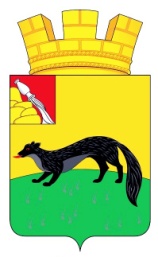 АДМИНИСТРАЦИЯ ГОРОДСКОГО ПОСЕЛЕНИЯ – ГОРОД БОГУЧАРБОГУЧАРСКОГО МУНИЦИПАЛЬНОГО РАЙОНАВОРОНЕЖСКОЙ ОБЛАСТИ ПОСТАНОВЛЕНИЕот « 14 » декабря 2020 года № 288             	                               г. БогучарОб утверждении порядка  проведения внеплановых проверок деятельности управляющих организаций	  В соответствии с частью 1.1. статьи 165 Жилищного кодекса Российской Федерации, Федеральным законом от 06.10.2003 N 131-ФЗ "Об общих принципах организации местного самоуправления в Российской Федерации", администрация городского поселения – город Богучар Богучарского муниципального района ПОСТАНОВЛЯЕТ:1. Утвердить прилагаемый Порядок проведения внеплановых проверок деятельности управляющих организаций.2.  Настоящее постановление вступает в силу  с даты его опубликования. 3. Контроль за исполнением настоящего постановления возложить на заместителя главы администрации городского поселения – город Богучар – юрисконсульта С.А. Аксёнова.Глава администрациигородского поселения – город Богучар                                         И.М. Нежельский                                                                               Приложение № 1Порядок    проведения внеплановых проверок  деятельности управляющих организаций1. Порядок проведения внеплановых проверок деятельности управляющих организаций (далее - Порядок) разработан в целях реализации требований, установленных частью 1.1.  статьи 165 Жилищного кодекса Российской Федерации, и устанавливает процедуру проведения внеплановых проверок деятельности управляющих организаций, осуществляющих управление многоквартирными домами на территории  городского поселения – город Богучар (далее - внеплановые проверки, управляющие организации), а также принятия мер по результатам проверок.
2. Полномочия по проведению внеплановых проверок осуществляет муниципальный жилищный контроль городского поселения – город Богучар (далее - уполномоченный орган). Внеплановые проверки не относятся к мероприятиям муниципального жилищного контроля.
3. Основанием проведения внеплановой проверки является обращение собственников помещений в многоквартирном доме, председателя совета многоквартирного дома, органов управления товарищества собственников жилья либо органов управления жилищного кооператива или органов управления иного специализированного потребительского кооператива, указанных в части 8 статьи 20 Жилищного кодекса Российской Федерации общественных объединений, иных некоммерческих организаций (далее - заявитель) о невыполнении управляющей организацией обязательств, предусмотренных частью 2 статьи 162 Жилищного кодекса Российской Федерации.
4. Обращение заявителя должно содержать следующие сведения: сведения о заявителе (наименование организации либо фамилия, имя, отчество (последнее - при наличии) физического лица), адрес многоквартирного дома, наименование управляющей организации, с которой заключен договор управления многоквартирным домом, описание нарушений условий договора управления, допущенные управляющей организацией.
5. К обращению заявителя прикладываются следующие документы:- документ, подтверждающий правомочия лица на обращение о проведении внеплановой проверки на основании части 1.1. статьи 165 Жилищного кодекса Российской Федерации (для собственника - копия документа, удостоверяющего личность, выписка из Единого государственного реестра недвижимости о регистрации права собственности на жилое помещение либо иной правоустанавливающий документ, в случае отсутствия сведений о праве собственности на жилое помещение в Едином государственном реестре недвижимости; для председателя совета многоквартирного дома - копия протокола общего собрания собственников помещений многоквартирного дома о выборе председателя; для органов управления иных заявителей - копия протокола о выборе органов управления);-     копия договора управления многоквартирным домом (при наличии);- документы, подтверждающие невыполнение управляющей организацией своих обязательств (при наличии).
6. В случае отсутствия в обращении заявителя информации, предусмотренной пунктом 4 Порядка, а также документов, указанных в абзаце втором пункта 5 Порядка, внеплановая проверка уполномоченным органом не проводится, и данное обращение подлежит рассмотрению в порядке, установленном Федеральным законом от 02.05.2006 N 59-ФЗ "О порядке рассмотрения обращений граждан Российской Федерации".
7. Уполномоченный орган проводит внеплановую проверку в течение пяти дней со дня поступления (регистрации) обращения заявителя в уполномоченный орган.
8. Внеплановая проверка проводится в форме документарной и (или) выездной проверки.
9. Документарная проверка проводится путем рассмотрения документов, представленных заявителем и управляющей организацией.
10. Выездная проверка проводится в случае:
- необходимости осмотра общего имущества либо отдельных жилых помещений собственников помещений многоквартирного дома и оценки деятельности управляющей организации по выполнению условий договора;
- невозможности при документарной проверке удостовериться в полноте и достоверности сведений, содержащихся в документах, представленных управляющей организацией либо заявителем.
11. При проведении внеплановой проверки уполномоченный орган вправе:
- запрашивать информацию и документы, необходимые для внеплановой проверки;
- беспрепятственно по предъявлению служебного удостоверения и копии приказа руководителя уполномоченного органа о назначении проверки посещать многоквартирный дом, земельный участок, на котором расположен многоквартирный дом; с согласия собственников помещений в многоквартирном доме посещать жилые помещения и проводить их обследования; проводить исследования, испытания, расследования, экспертизы и другие мероприятия, необходимые для проведения проверки.
12. Уполномоченный орган не позднее одного рабочего дня со дня поступления (регистрации) обращения заявителя осуществляет следующие мероприятия:
1) издает приказ о проведении внеплановой проверки, в котором содержится следующая информация:
- наименование уполномоченного органа;
- фамилия, имя, отчество (последнее - при наличии), должность или должности лиц, уполномоченных на проведение внеплановой проверки, а также экспертов (экспертных организаций), которые в случае необходимости привлекаются к проведению внеплановой проверки;
- наименование управляющей организации, в отношении которой проводится внеплановая проверка, юридический адрес управляющей организации;- предмет внеплановой проверки;- правовые основания проведения внеплановой проверки;- перечень документов, которые необходимо предоставить управляющей организации для проведения внеплановой проверки;- даты начала и окончания проведения внеплановой проверки;
2) направляет уведомление в управляющую организацию о проведении внеплановой проверки с указанием условий договора управления многоквартирным домом, о невыполнении которых сообщается в обращении заявителя, посредством факсимильной и (или) электронной связи;
3) запрашивает у управляющей организации и иных лиц документы, необходимые для проведения внеплановой проверки.
13. При проведении внеплановой проверки управляющая организация обязана:
1) представить копии запрашиваемых документов, заверенные печатью и подписью руководителя, иного уполномоченного представителя управляющей организации, в течение трех дней со дня получения уведомления о проведении внеплановой проверки;
2) обеспечить присутствие руководителя управляющей организации или ее уполномоченного представителя при проведении внеплановой проверки;
3) обеспечить доступ к общему имуществу собственников помещений многоквартирного дома в дату и время, указанные в уведомлении о проведении внеплановой проверки.
В случае непредставления документов, необходимых для проведения внеплановой проверки, а также в случае необеспечения управляющей организацией присутствия уполномоченных представителей при проведении внеплановой проверки уполномоченный орган составляет акт об отказе в представлении документов и (или) отказе проверяемых лиц от участия во внеплановой проверке.
14. Управляющая организация вправе представить в уполномоченный орган письменное объяснение по существу обращения в течение одного рабочего дня со дня получения уведомления о проведении внеплановой проверки.
15. В случае необходимости уполномоченный орган привлекает к участию во внеплановой проверке организации, выполняющие работы по содержанию и ремонту многоквартирных домов, ресурсоснабжающие организации, содействие которых необходимо при рассмотрении документов управляющей организации, при осмотре общего имущества либо отдельных жилых помещений собственников помещений в многоквартирном доме.
16. По результатам проведенной внеплановой проверки уполномоченный орган оформляет акт проверки (приложение к Порядку) в пределах срока проведения внеплановой проверки.
Акт проверки оформляется в двух экземплярах, один из которых вручается руководителю или уполномоченному представителю управляющей организации под расписку.
В случае отсутствия руководителя или уполномоченного представителя управляющей организации, а также в случае отказа проверяемого лица от получения акта проверки указанный акт в течение одного рабочего дня со дня окончания срока проведения внеплановой проверки направляется заказным почтовым отправлением с уведомлением о вручении, приобщаемым к акту проверки.
17. О результатах внеплановой проверки заявителю сообщается путем направления письменного ответа в течение трех дней со дня составления акта проверки.
18. В случае выявления по результатам внеплановой проверки факта невыполнения управляющей организацией условий договора управления многоквартирным домом уполномоченный орган в течение двух дней со дня завершения внеплановой проверки направляет материалы внеплановой проверки в адрес  администрации городского поселения – город Богучар (по месту проведения внеплановой проверки) (далее - территориальная администрация).
      Администрация не позднее чем через пятнадцать дней со дня поступления соответствующего обращения в уполномоченный орган созывает собрание собственников помещений в данном доме для решения вопросов о расторжении договора с управляющей организацией и о выборе новой управляющей организации или об изменении способа управления данным домом.Приложение. Акт проверки деятельности управляющей организацииПриложение
к Порядку 
___________________________________________________________________________                           (наименование органа)
__________________________                         _____ ___________ 20____ (место составления акта)                          (дата составления акта)
___________________________________________________________________________                         (время составления акта)
                               АКТ ПРОВЕРКИ                    деятельности управляющей организации                               ______________
По адресу/адресам: ________________________________________________________                                 (место проведения проверки)На основании: ________________________________________________________________________________________________________________________________________            (вид документа с указанием реквизитов (номер, дата)___________________________________________________________________________была проведена проверка в отношении: ______________________________________                                      (внеплановая, документарная/выездная)______________________________________________________________________________________________________________________________________________________                     (наименование юридического лица)Дата и время проведения проверки:"____" ____________ 20___ с час. _____ мин. _____ до час. _____ мин. _____.Продолжительность __________"____" ____________ 20___ с час. _____ мин. _____ до час. _____ мин. _____.Продолжительность __________
   (заполняется в случае проведения проверок филиалов, представительств,         обособленных структурных подразделений юридического лица                           по нескольким адресам)
Общая продолжительность проверки: _________________________________________                                            (рабочих дней/часов)Акт составлен: _______________________________________________________________________________________________________________________________________                           (наименование органа)С  копией  приказа  о  проведении  проверки ознакомлен(ы): (заполняется при проведении выездной проверки)______________________________________________________________________________________________________________________________________________________                 (фамилии, инициалы, подпись, дата, время)Лицо(а), проводившее(ие) проверку: ______________________________________________________________________________________________________________________________________________________________________________________________  (фамилия, имя, отчество, должность должностного лица (должностных лиц),   проводившего (их) проверку; в случае привлечения к участию в проверке   экспертов, экспертных организаций указываются фамилии, имена, отчества      (последнее - при наличии), должности экспертов и/или наименования         экспертных организаций с указанием реквизитов свидетельства           об аккредитации и наименование органа по аккредитации,                         выдавшего свидетельство)При проведении проверки присутствовали: _________________________________________________________________________________________________________________________________________________________________________________________    (фамилия, имя, отчество, должность руководителя или уполномоченного представителя юридического лица, присутствовавших при проведении проверки)В ходе проведения проверки:выявлены   нарушения   требований,  установленных  (с  указанием  положений правовых актов):______________________________________________________________________________________________________________________________________________________       (с указанием характера нарушений; лиц, допустивших нарушения)____________________________________________________________________________________________________________________________________________________________________________________________________________________________________________________________________________________________________________нарушений не выявлено _____________________________________________________
____________________________      _________________________________________   (подпись проверяющего)          (подпись уполномоченного представителя                                            юридического лица, его                                        уполномоченного представителя)
Прилагаемые к акту документы: ________________________________________________________________________________________________________________________Подписи лиц, проводивших проверку: ___________________________________________________________________________________________________________________
С   актом   проверки   ознакомлен(а),  копию  акта  со  всеми  приложениями получил(а):______________________________________________________________________________________________________________________________________________________ (фамилия, имя, отчество, должность руководителя, иного должностного лица  или уполномоченного представителя юридического лица, его уполномоченного                               представителя)
                                                     ____ ___________ 20___
___________________________________________________________________________                                 (подпись)
Пометка об отказе в получении акта проверки: ______________________________                                                (подпись уполномоченного                                                 должностного лица (лиц),                                               проводившего(их) проверку)Утверждено постановлением администрации  городского поселения – город Богучар Богучарского муниципального района Воронежской областиот 14.12.2020 № 288